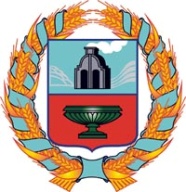 АДМИНИСТРАЦИЯ  ЗАВОДСКОГО СЕЛЬСОВЕТАТюменцевского района Алтайского краяПОСТАНОВЛЕНИЕп. ЗаводскойОб утверждении мест для размещенияпечатных и агитационных материаловдля проведения  дополнительных выборовдепутата Тюменцевского  районного Собрания депутатов  Алтайского края         В соответствии с пунктом 7 статьи 75 Кодекса Алтайского края о выборах, референдуме, отзыве депутатов,ПОСТАНОВЛЯЮ:          1.Утвердить специальные места для размещения печатных информационных и агитационных материалов для проведения  дополнительных выборов депутата Тюменцевского районного Собрания депутатов  Алтайского края седьмого созыва по избирательному  округу № 6 согласно приложения.           2.Обнародовать настоящее постановление в установленном порядке.Глава Заводского сельсовета                                                           В.П.Паньковкоррупциогенных факторов не выявленосекретарь  Л.В.Васильева приложение к постановлению Администрации Заводского сельсовета №12   от  07.08.2019 СПИСОКмест для размещения печатных и агитационных материалов для проведения дополнительных выборов  депутата Тюменцевского районного Собрания депутатов  Алтайского края  на  территории  МО Заводской сельсовет Тюменцевского района Алтайского края- доска объявлений у магазина ИП "Лукьянова", находящийся по адресу: поселок Заводской ул.Набережная, 4Б.07.08.2019№12